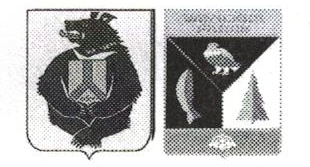 АДМИНИСТРАЦИЯ СЕЛЬСКОГО ПОСЕЛЕНИЯ «СЕЛО БУЛАВА»Ульчского муниципального района Хабаровского краяПОСТАНОВЛЕНИЕ01.07.2021  г. № 58-па	с.БулаваО внесении изменений в постановление администрации сельского поселения "Село Булава" Ульчского муниципального района Хабаровского края от 23.03.2021 № 25-па "О порядке рассмотрения обращений граждан, поступивших в администрацию сельского поселения "Село Булава" Ульчского муниципального района Хабаровского края"           В соответствии с заключением Правового Департамента Губернатора Хабаровского края от 08.06.2021 № 537  и приведения нормативно-правового  акта в соответствие с действующим законодательством, администрация сельского поселения «Село Булава» Ульчского муниципального района  Хабаровского края ПОСТАНОВЛЯЕТ:	1. Внести изменения в постановление администрации сельского поселения "Село Булава" Ульчского муниципального района Хабаровского края от 23.03.2021 № 25-па "О порядке рассмотрения обращений граждан, поступивших в администрацию сельского поселения "Село Булава" Ульчского муниципального района Хабаровского края"  следующее:1.1. Абзац второй п. 1.3 р. 1 Порядка дополнить словами ", за исключением обращений, которые подлежат рассмотрению в порядке, установленном федеральными конституционными законами и иными федеральными законами".1.2. Пункт 4.6 р. 4 Порядка изложить в следующей редакции:"4.6. Обращение, содержащее информацию о фактах возможных нарушений законодательства Российской Федерации в сфере миграции, направляется также в течение пяти дней со дня регистрации в территориальный орган федерального органа исполнительной власти в сфере внутренних дел и Губернатору, Председателю Хабаровского края с уведомлением гражданина, направившего обращение, о переадресации его обращения, за исключением случая, указанного в пункте 5.13 раздела 5 настоящего Порядка.".1.3. Пункт 5.2 р. 5 Порядка изложить в следующей редакции:"5.2. В исключительных случаях, а также в случае направления запроса, предусмотренного пунктом 5.8 раздела 5 настоящего Порядка, глава сельского поселения вправе продлить срок рассмотрения обращения не более чем на 30 дней, уведомив о продлении срока его рассмотрения гражданина, направившего обращение.";- в п. 5.12 р. 5 Порядка слова "При получении" заменить словами "Администрация сельского поселения или должностное лицо при получении", слова "администрация сельского поселения" исключить;- в п. 5.14.1 р. 5 Порядка после слова "размещен" дополнить словами "в соответствии с пунктом 6.1 раздела 6 настоящего Порядка".1.4.Предложение третье п. 5.3 р. 5 Порядка признать утратившим силу;- в пункте 6.3, абзаце первом п. 6.5, 6.7, 6.9 р. 6 Порядка слова "вышестоящие органы" в соответствующем падеже заменить словами "государственные органы, органы местного самоуправления или должностные лица" в соответствующем падеже;- в абзаце первом пункта 7.2 р. 7 Порядка слово "поручение" заменить словами "обращения, поступившие от", после слова "Востока" дополнить словами "и Арктики", после слова "Губернатора" дополнить словами ", Председателя Правительства", слова "прокуратуры края, города о рассмотрении обращений граждан" заменить словами "органов прокуратуры";- в пункте 7.3 р. 7 Порядка слова "вышестоящих органов" заменить словами "государственных органов, органов местного самоуправления или должностных лиц", слово "серьезных" исключить;- в пункте 7.5 р. 7 Порядка слова "вышестоящих органов, или" заменить словами "государственных органов, органов местного самоуправления или должностных лиц, или", слова "могут быть продлены только с согласия вышестоящих органов" заменить словами "продлеваются с уведомлением государственных органов, органов местного самоуправления или должностных лиц, направивших обращение на рассмотрение";- в пункте 7.8 р. 7 Порядка слова ", в администрацию Ульчского муниципального района" исключить;- в абзаце втором п. 10.1 р. 11 Порядка слова "в вышестоящий орган – администрацию Ульчского муниципального района" заменить словами "в суд";- в абзаце втором п. 10.5 р. 10 Порядка слова "в вышестоящие органы, в судебном порядке" исключить.1.5.В пункте 5.4 р. 5 Порядка слово "безотлагательно" заменить словами "не позднее одного рабочего дня, следующего за днем поступления обращения в администрацию сельского поселения".1.6.Пункт 5.4 р. 5 Порядка дополнить абзацем следующего содержания:"Обращения родителей (лиц, их заменяющих) по вопросам организации отдыха и оздоровления детей, поступившие в администрацию сельского поселения, их должностным лицам в письменной форме или в форме электронного документа, подлежат рассмотрению в течение 15 дней со дня регистрации этих обращений.";- пункт 5.19 р. 5 Порядка изложить в следующей редакции:"5.19. Письменный ответ на коллективное обращение граждан (далее - коллективное обращение) направляется лицу, указанному в данном обращении в качестве получателя ответа или представителя коллектива граждан, подписавших указанное обращение, с предложением о доведении содержащейся в нем информации до сведения остальных граждан, подписавших коллективное обращение.Если в коллективном обращении получатель ответа не определен, ответ направляется первому гражданину в списке подписавших коллективное обращение, указавшему свой почтовый адрес.В случае, если в коллективном обращении, направленном в форме электронного документа, получатель ответа не определен, ответ направляется на адрес электронной почты отправителя.В случае, если просьба о направлении ответа выражена несколькими гражданами либо всеми лицами, подписавшими коллективное обращение, копия ответа направляется каждому из них по указанным ими почтовым адресам или адресам электронной почты.";- пункт 9.1 р. 9 Порядка дополнить абзацами следующего содержания:"- получать в устной форме, в том числе по телефону, информацию о факте поступления и дате регистрации обращения и о том, какому должностному лицу поручено рассмотрение данного обращения, о направлении ответа на обращение;- возвращать (по письменному заявлению) приложенные к обращению либо переданные при его рассмотрении документы, материалы или их копии.".1.7. Абзац четвертый пункта 5.7 р. 5 Порядка дополнить словами следующего содержания: ", за исключением случаев, указанных в пунктах 5.11 – 5.16 раздела 5 Порядка".1.8. В пункте 6.11 р. 6 Порядка слова "Рассмотрение обращения, содержащего вопросы, имеющие большое общественное значение" заменить словами "По решению главы сельского поселения рассмотрение обращения";- в пункте 7.1 р. 7 Порядка слова ", обращения по вопросам, имеющим большое общественное значение" исключить.1.9. В Приложениях № 1, 2, 6, 7 к Порядку после слов "Село Булава" дополнить словами "Ульчского муниципального района Хабаровского края";- в Приложении № 3 к Порядку слова "Село Булава", справочных" дополнить словами "Село Булава" Ульчского муниципального района Хабаровского края, справочных".1.10. В Приложении № 8 к Порядку после аббревиатуры "Ф.И.О." дополнить словами "(отчество – при наличии)".1.11. В преамбуле Постановления слова "постановления Губернатора Хабаровского края от 03.07.2017 № 74 "Об утверждении Порядка рассмотрения обращения граждан и организаций, поступивших в Правительство Хабаровского края"," исключить;-  в пункте 1.1 р. 1 Порядка после слов "далее – администрация сельского поселения" дополнить словами "и сельское поселение соответственно";- в пункте 1.6 р. 1 Порядка после слова "главой" дополнить словами "сельского поселения";- в пункте 1.11 р. 1 Порядка после слов "сайте администрации сельского поселения" дополнить словами "в информационно-телекоммуникационной сети "Интернет";- в пункте 3.1 р. 3 Порядка после слов "системы электронного документооборота" дополнить словами "Правительства Хабаровского края (далее – СЭД)";- в абзаце восьмом пункта 3.1 р. 3 Порядка слова "Тематическим классификатором обращений и запросов граждан" заменить словами "Типовым общероссийским тематическим классификатором обращений граждан, организаций и общественных объединений, утвержденным заместителем Руководителя Администрации Президента Российской Федерации 28.06.2013 № А1-3695в";-  в абзаце четвертом пункта 3.3 р. 3 Порядка после слова "Востока" дополнить словами "и Арктики", слова "и т.д." исключить;-  в пункте 4.5 р. 4 Порядка слова "системе электронного документооборота Правительства края" заменить словом "СЭД";-  в абзаце первом пункта 4.3 р. 4 Порядка после слова "орган" дополнить словами ", орган местного самоуправления";-  в абзаце первом п. 5.1 р. 5 Порядка слово "третьем" заменить словом "втором";-  абзац третий п. 5.1 р. 5 Порядка признать утратившим силу;- в пункте 5.9 р. 5 Порядка слово "принадлежности" заменить словом "компетенции";-  в абзаце первом пункта 5.14 р. 5 Порядка слова "один и тот же орган исполнительной власти края или по одному и тому же должностному лицу данного органа" заменить словами "администрацию сельского поселения или одному и тому же должностному лицу администрации сельского поселения";-  в абзаце втором пункта 6.5, 6.9 р. 6 Порядка после слова "делопроизводству" дополнить словами "администрации сельского поселения";-  в пункте 7.6 р. 7 Порядка слова "администрации сельского поселения" исключить;-  в пункте 8.2 р. 8 Порядка слова "Предварительной записи" заменить словами "Предварительная запись", слова "не существует", заменить словами "не осуществляется";-  в пункте 8.15 р. 8 Порядка после слова "главы" дополнить словами "сельского поселения";-  в абзаце шестом пункта 9.4, абзаце втором пункта 9.5 р. 9 Порядка слова "органы местного самоуправления" в соответствующем падеже заменить словами "администрации сельского поселения" в соответствующем падеже;-  в пункте 9.6 р. 9 Порядка слово "посторонними" заменить словом "иными";-  в абзаце втором пункта 10.1 р. 10 Порядка слова ", предоставляющих муниципальную услугу," исключить;-  в абзаце втором пункта 10.3 р. 10 Порядка слова "должностного лица органа, предоставляющего услугу, специалиста," заменить словами "либо фамилию, имя, отчество (последнее – при наличии) соответствующего должностного лица, либо должность соответствующего лица,";-  абзац третий – пятый пункта 10.3 р. 10 Порядка изложить в следующей редакции:"- фамилию, имя, отчество (последнее – при наличии) заявителя – физического лица либо наименование заявителя – юридического лица, а также почтовый адрес, по которому должны быть направлены ответ, уведомление о переадресации жалобы, адрес (адреса) электронной почты (при направлении жалобы в форме электронного документа);- суть жалобы на решения и действия (бездействие) администрации сельского поселения или ее должностного лица;- в случае необходимости в подтверждение своих доводов заявителем могут быть представлены документы и материалы либо их копии, в этом случае в жалобе приводится перечень прилагаемых к ней документов."; - пункт 10.4 р. 10 Порядка изложить в следующей редакции:"10.4. Администрация сельского поселения дает письменный ответ по существу поставленных в жалобе вопросов, за исключением случаев, указанных в пунктах 5.11 – 5.16 раздела 5 Порядка.Ответ о результатах рассмотрения жалобы направляется заявителю в соответствии с разделом 6 настоящего Порядка.";-  в Приложении № 2 к Порядку слова "201_ г." заменить словами 
"20__ г.".    2.Опубликовать настоящее постановление в информационном листкеоргана местного самоуправления «Село Булава» в «Вестнике местного самоуправления» и разместить на официальном сайте администрации сельского поселения «Село Булава» Ульчского муниципального района Хабаровского края в информационно-телекоммуникационной сети "Интернет". 3.Настоящее постановление вступает в силу после его официального опубликования (обнародования). Глава сельского поселения                                                  Н.П.Росугбу 